Skip to main content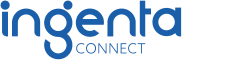 AboutContactHelpCart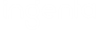 Browse byTop of FormSearch Bottom of FormTop of FormAdvanced 
SearchBottom of FormPublicationPublisherSubjectthis page is secure 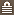 Home / Advanced Science Letters, Volume 23, Number 9 Advanced Science LettersISSN 1936-6612 (Print) 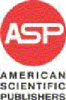 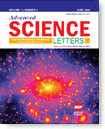 ADVANCED SCIENCE LETTERS is an international peer-reviewed journal with a very wide-ranging coverage, consolidates research activities in all areas of (1) Physical Sciences, (2) Biological Sciences, (3) Mathematical Sciences, (4) Engineering, (5) Computer and Information Sciences, and (6) Geosciences to publish original short communications, full research papers and timely brief (mini) reviews with authors photo and biography encompassing the basic and applied research and current developments in educational aspects of these scientific areas.Publisher: American Scientific Publishers More about this publication? Volume 23, Number 9, September 2017 < previous issue|all issues|next issue > ContentsSupplementary DataTop of FormBottom of Formresearch-articleSelected Peer-Reviewed Articles from the ASIA International Conference (AIC-2016) on Emerging Issues in Economics and Finance (EIEF) and Future of Marketing and Management (FMM), Universiti Teknologi Malaysia, 10–11 December 2016 
pp. 8021-8022(2) 
Authors: Rasli, Amran; Jusoh, Ahmad; Qureshi, Muhammad Imran Favourites:
ADD review-articleEntrepreneurial Career Adoption Model: A Way Forward 
pp. 8023-8030(8) 
Authors: Abbasi, Bilal A; Senin, Aslan B. Amat; Ashari, Hapriza Bt; Gul, Ambreen Favourites:
ADD research-articleRe-Defining PT Klippan Growth Strategy in Indonesia 
pp. 8031-8037(7) 
Author: Pinto, Jacqueline Nora Favourites:
ADD Empirical Investigation of Causal Linkage Between Sectoral Reforms, FDI and Growth: Evidences from India 
pp. 8038-8043(6) 
Authors: Gupta, Deepa; Pillai, Deepa Favourites:
ADD The Prime Lending Rate and Profitability of Regional Banks in Indonesia 
pp. 8044-8046(3) 
Authors: Syamni, Ghazali; Musnadi, Said; Faisal Favourites:
ADD Accessing Sustainable Rural Tourism: A Qualitative Analysis of Gomantong Cave, Sabah 
pp. 8047-8050(4) 
Authors: Awang, Khairil Wahidin; Aslam, Mohamed; Zamzuri, Norol Hamiza; Gani, Arni Abd Favourites:
ADD The Influence of Innovativeness and Internal Locus of Control on Earnings Management 
pp. 8051-8055(5) 
Author: Lo, Eko Widodo Favourites:
ADD Equity Market Price and Its Effect on Capital Structure and Equity Issue 
pp. 8056-8059(4) 
Author: Miswanto Favourites:
ADD Internal Audit in Malaysian Public Sector: Qualitative Approach 
pp. 8060-8064(5) 
Authors: Kudus, Norhidayu; Mustapha, Mazlina Favourites:
ADD Factors Affecting Entrepreneurial Intention Among Lectures of Vocational Economics and Business at Universitas Gajah Mada 
pp. 8065-8068(4) 
Authors: Ardianti, Riski Isminar; Millati, Izzato; Kurniawansyah, Deddy Favourites:
ADD The Impact of Campaign Fund Training in Indonesia 
pp. 8069-8074(6) 
Author: Kusumasari, Lita Favourites:
ADD Disclosure of Whistle Blowing Policy Among Malaysian Listed Companies 
pp. 8075-8077(3) 
Authors: Mustapha, Mazlina; Ismail, Hashanah; Wei, Hun Lee Favourites:
ADD Impact of Internal Audit Function on Internal Control Disclosure 
pp. 8078-8084(7) 
Authors: Setiawan, Amelia; Djajadikerta, Hamfri; Majidah Favourites:
ADD Analysis Unit Role of Micro and Medium Enterprises (SMEs) as Support in the Village of Village Tourism, Tamansari, Banyuwangi 
pp. 8085-8089(5) 
Authors: Millati, Izzato; Utama, A. A. Gde Satia; Ardianti, Riski Isminar Favourites:
ADD Islamic Student Financing Back Securitization in Malaysia 
pp. 8090-8093(4) 
Authors: Bakri, Mohammed Hariri; Dabas, Nurayati; Ismail, Shafinar; Hamid, Baharom Abdul Favourites:
ADD Share Price Performance of Malaysian IPOs Around Lock-Up Expirations 
pp. 8094-8102(9) 
Authors: Zameni, Abdolhossein; Yong, Othman Favourites:
ADD B-School’s Readiness Standards for Encountering Asean Economic Community 
pp. 8103-8108(6) 
Author: Azis, Anton Mulyono Favourites:
ADD Leadership Practices in Malaysian Technology-Based Firms: A Mixed Method Approach 
pp. 8109-8112(4) 
Authors: Arshad, Azlin Shafinaz; Rasli, Amran; Mustafar, Mastora Favourites:
ADD Implementing Technology in Creative Industry (Benchmarking Study in Developed Countries) 
pp. 8113-8118(6) 
Authors: Irjayanti, Maya; Azis, Anton Mulyono Favourites:
ADD The Effect of Accounting Knowledge, Entrepreneurship Spirit and Capital Accessibility to Financial Performance of Footwear Creative Industries with Government Policy as Moderating Variable 
pp. 8119-8126(8) 
Authors: Darmansyah, Asep; Hamidah Favourites:
ADD Chemistry Modelling Skills: Students’ Understanding on Chemical Representations at the Microscopic Level 
pp. 8127-8130(4) 
Authors: Omar, Siti Zubaidah; Arshad, Mohammad Yusof Hj; Rosli, Mohd Shafie; Shukor, Nurbiha A Favourites:
ADD Do Leaders’ Emotional Labor Strategies Influence the Leaders’ Emotional Exhaustion? Moderating Role of Emotional Intelligence: Longitudinal Study on NGOs 
pp. 8131-8137(7) 
Authors: Nisar, Qasim Ali; Imran, Asma; Othman, Noraini Binti; Kamil, Bidayatul Akmal Binti Mustafa; Marchalina, Leonis Favourites:
ADD Entrepreneurship and Livelihood Restoration at Sindh Pakistan: Mediating Role of Firm Performance 
pp. 8138-8143(6) 
Authors: Kazi, Abdul Ghafoor; Yusoff, Rosman Bin Md; Ismail, Fadillah Binti; Munastiwi, Erni; Arisar, Muzammil Muhammad Khan Favourites:
ADD Entrepreneurship and Livelihood Restoration at Disaster Hit Area of Sindh Pakistan Through Government Support 
pp. 8144-8148(5) 
Authors: Kazi, Abdul Ghafoor; Yusoff, Rosman Bin Md; Ismail, Fadillah Binti; Munastiwi, Erni; Arisar, Muzammil Muhammad Khan Favourites:
ADD Critical Process in Paddy Residue-Based Power Generation in Malaysia: Economic and Environmental Perspective 
pp. 8149-8153(5) 
Authors: Shafie, S. M; Othman, Z; Hami, N Favourites:
ADD Determinants of Household Indebtedness in East Malaysia: An Evaluation 
pp. 8154-8159(6) 
Authors: Azman, Nur Shahirah; Hamdan, Rosita; Suki, Norazah Mohd; Shari, Aminah Favourites:
ADD Structural Relationship Between Women Consumers’ Attitude and Actual Behavior in Mobile Retailing 
pp. 8160-8163(4) 
Authors: Bujang, Azlina; Suki, Norbayah Mohd; Suki, Norazah Mohd Favourites:
ADD Analysis of Student’s Conception on Neutralisation: A Qualitative Study 
pp. 8164-8169(6) 
Authors: Omar, Siti Salbiah; Harun, Johari Surif Jamalludin; Halim, Noor Dayana Abd; Muhammad, Suraiya Favourites:
ADD Consumers’ Experience of Green Product Purchases: Some Insights from Malaysia 
pp. 8170-8173(4) 
Authors: Suki, Norazah Mohd; Suki, Norbayah Mohd Favourites:
ADD Effects of Working Capital Management on Profitability of Manufacturing Firms of Pakistan 
pp. 8174-8179(6) 
Authors: Iqbal, Asif; Ullah, Abrar; Zhuquan, Wang; Shah, Said Favourites:
ADD Agency Conflicts in Asean 5: Are the Conflicts Between Principal–Agent or Principal–Principal? 
pp. 8180-8183(4) 
Authors: Banchita, Azilawati; Abdullah, Abdul Jabbar; Ali, Jati Kasuma Favourites:
ADD Development of Supplier Evaluation and Selection Framework Bases on Theory of Constraint 
pp. 8184-8186(3) 
Authors: Kowang, Tan Owee; Fei, Goh Chin; Long, Choi Sang; Rasli, Amran; Hee, Ong Choo Favourites:
ADD The Impact of the Cigarettes Excise Tax to Cigarette Demand and Central Java Economic Structure 
pp. 8187-8190(4) 
Authors: Sudrajat, Ihwan; Sugianto, FX Favourites:
ADD Financial Efficiency of Islamic Business Unit at Regional Development Banks in Java Island 
pp. 8191-8196(6) 
Authors: Cahyono, Eko Fajar; Laila, Nisful Favourites:
ADD The Impact of Global Financial Crisis on Jakarta Islamic Index (JII): A Trading Volume Perspective 
pp. 8197-8203(7) 
Authors: Listyaningsih, Erna; Krishnamurti, Chandrasekhar Favourites:
ADD Entrepreneurial Education Service Quality, Entrepreneurial Intention, and ‘Key Performance Indicators’ of Entrepreneurship Education Policies in Malaysia 
pp. 8204-8209(6) 
Authors: Mamun, Abdullah Al; Shamsudin, Siti Farhah Fazira Binti; Nawi, Noorshella Binti Che; Nasi, Noorul Azwin Binti Md; Zakaria, Mohd Nazri Bin Favourites:
ADD Examining the Issues Influencing the Depth of Social Media Usage as a Business Platform Among Student Entrepreneurs 
pp. 8210-8217(8) 
Authors: Nasir, Noorul Azwin Binti Md; Nawi, Noorshella Binti Che; Mamun, Abdullah Al; Shokery, Noorlisa Maria bt A. Hamid; Fazal, Syed Ali; Raston, Nursalihah Binti Ahmad Favourites:
ADD Determinants of Housing Price in ASEAN-5 Countries: Panel Data Approach 
pp. 8218-8221(4) 
Authors: Ooi, Ai-Yee; Shari, Aminah binti; Jores, Ricky Favourites:
ADD A Need of Change, Quality Information, and SMEs’ Product Innovation: The Importance of Interaction Effect of Change Willingnes 
pp. 8222-8225(4) 
Author: Tey, Lian Seng Favourites:
ADD Measuring the Effect of Product Packaging on Customer Perception in Tobacco Industry 
pp. 8226-8231(6) 
Authors: Maitlo, Muhammad Zahid; Laghari, Minhoon Khan; Sheikh, Irum Rani Favourites:
ADD Linking Quality of Work Life with Sustainable Manufacturing Performance 
pp. 8232-8235(4) 
Authors: Qureshi, Muhammad Imran; Yusoff, Rosman Md; Ahmed, Abdul Rahman; Isa, Khairunesa; Imran, Amina Favourites:
ADD Government-Led Factors Affecting the Financing of PFI Projects in Malaysia 
pp. 8236-8242(7) 
Authors: Lasa, Yati Md; Ahmad, Norizan; Takim, Roshana Favourites:
ADD Civilization, Education and Population Age Specific: A Comparison Between Islamic and Non Islamic Countries 
pp. 8243-8246(4) 
Authors: Ridho, Sari Lestari Zainal; Razzaq, Abdur; Mellita, Dina Favourites:
ADD Investigating the Level of Scientific Creativity of Science Students 
pp. 8247-8250(4) 
Authors: Omar, Siti Salbiah; Harun, Jamalludin; Halim, Noor Dayana Abd; Surif, Johari; Muhammad, Suraiya Favourites:
ADD From the Mouth of Y-ERS: Determinants of Teamwork in Malaysia 
pp. 8251-8254(4) 
Authors: Munir, Zarina; Sundram, Veera Pandiyan Kaliani; Mat, Azmi; Kori, Nur Liana Favourites:
ADD Determinant of Employees’ Acceptance of Increments in Planned Retirement Age 
pp. 8255-8258(4) 
Authors: Munir, Zarina Abdul; Aluwi, Ainie Hairianie; Shuukur, Shamsul Azren Mohd; Hussein, Norashikin Favourites:
ADD Chemistry Modelling Skills: Students’ Understanding on Transferring Simple Molecule to Model Drawing 
pp. 8259-8263(5) 
Authors: Omar, Siti Zubaidah; Arshad, Mohammad Yusof Hj; Rosli, Mohd Shafie; Shukor, Nurbiha A Favourites:
ADD An Empirical Evaluation on the Efficiency of the Companies in Malaysia with Data Envelopment Analysis Model 
pp. 8264-8267(4) 
Authors: Fai, Liew Kah; Siew, Lam Weng; Hoe, Lam Weng Favourites:
ADD Project Financing Alternative for Kiwi Gold Project: A Case of Kiwi Gold Limited 
pp. 8268-8275(8) 
Author: Harry, Knoch-Yudhistira Marcel Favourites:
ADD Measuring Consumer Personal Values to Create Product Positioning 
pp. 8276-8279(4) 
Author: Helmi, Arief Favourites:
ADD An Investigation Towards Consumer Intention to Purchase Halal Financing Product and Services Using Theory of Planned Behaviour 
pp. 8280-8285(6) 
Authors: Muhamed, Ariff Azly; Rahman, Mohd Nizam Ab; Hamzah, Firdaus Mohd; Zain, Che Rosmawati Che Favourites:
ADD An Empirical Study on the Mold Machine-Tool Selection in Semiconductor Industry with Analytic Hierarchy Process Model 
pp. 8286-8289(4) 
Authors: Siew, Lam Weng; Singh, Ranjeet Singh a/l Bishan; Hoe, Lam Weng Favourites:
ADD Cultivating Higher Order Thinking Skills in a Science Classroom Through Mobile-Problem Based Science Dictionary Application 
pp. 8290-8297(8) 
Authors: Ismail, Nurul Syazwani; Salleh, Shaharuddin Md; Zakaria, Megat Aman Zahiri Megat; Harun, Jamalludin Favourites:
ADD Cave Swiftlet: A New Horizon in Malaysia’s Tourism Industry 
pp. 8298-8301(4) 
Authors: Awang, Khairil Wahidin; Hassan, Mazlan; Mustapha, Mazlina; Othman, Nor’ain Favourites:
ADD The Implementation of Open-Ended Approach to Improve Mathematical Problem-Solving Skill of Fraction Concept in Elementary School 
pp. 8302-8305(4) 
Author: Farokhah, Laely Favourites:
ADD The Principle of Reciprocity in the Biaknese Marriage System, Papua–Indonesia 
pp. 8306-8312(7) 
Author: Rumansara, Enos H Favourites:
ADD A Case Study to Identify Level of Numeracy Competency Among High Achievers 
pp. 8313-8315(3) 
Authors: Sabidin, Zuriati; Ismail, Zaleha; Tasir, Zaidatun; Said, Mohd Nihra Haruzuan Mohamad Favourites:
ADD Collaboration Among Teachers in Inclusive Special Education Program Classrooms 
pp. 8316-8321(6) 
Authors: Azmah, A. L. Maizatul; Azlinda, W. M. Wan; Azrani, A. Mohd Favourites:
ADD Exploring the Characteristics of Dynamic Capabilities and Adaptive Capacity for Urban Water Governance 
pp. 8322-8324(3) 
Authors: Mulyana, Wahyu; Suganda, Emirhadi Favourites:
ADD Integrating Authentic Learning Practice to Develop Problem Solving Competency in Learning Electrolysis 
pp. 8325-8329(5) 
Authors: Muhamad, Suraiya; Halim, Noor Dayana Abdul; Surif, Johari; Harun, Jamalludin; Omar, Siti Salbiah Favourites:
ADD Quality Management Practices in High-Technology Based Companies: A Partial Least Square Analysis 
pp. 8330-8334(5) 
Authors: Mustafar, Mastora; Rasli, Amran Md; Teong, Lim Kong; Arshad, Azlin Shafinaz Favourites:
ADD The Role of Religiosity in Ethical Decision-Making at the Workplace: Focus on Islam 
pp. 8335-8340(6) 
Authors: Sulaiman, Rahizah; Toulson, Paul; Brougham, David; Lempp, Frieder Favourites:
ADD Analysis of Funding, Working Capital Turnover, Liquidity and Sales Growth to Profitability 
pp. 8341-8346(6) 
Authors: Mursalini, Wahyu Indah; Husni, Tafdil; Hamidi, Masyhuri Favourites:
ADD Supplier Selection Criteria at Japan B2B Olive Oil Market and Relation with Preferred Country of Origin 
pp. 8347-8355(9) 
Authors: Sabuncu, Ibrahim; Elitas, Cemal Favourites:
ADD Enhancement of Employee’s Pre-Dismissal Procedures in Malaysia: Lessons from the UAE 
pp. 8356-8361(6) 
Authors: Karim, Junaidah Abd; Jamaluddin, Siti Zaharah; Ahmad, Abdul Muhsin Favourites:
ADD A Conceptual Framework Review of Gamification Elements on Mobile Marketing Outcomes 
pp. 8362-8367(6) 
Authors: Arshad, Pg Mohd Auza’e Pg; Baharun, Rohaizat Favourites:
ADD The Relationship Between Entrepreneurial Intention and Its Influencing Antecedents in Media Industries 
pp. 8368-8372(5) 
Author: Himel, Tanvir Hussain Favourites:
ADD Application of Resource Based Theory to Green Cleaning Services Implementation 
pp. 8373-8379(7) 
Authors: Atamamen, Fidelis Osagie; Mohammed, Abdul Hakim; Joachim, Onuoha Iheanyichukwu Favourites:
ADD Joint Construction Stage of Genre-Based Approach to Enhance Students’ Writing Skills 
pp. 8380-8383(4) 
Author: Mauludin, Lutfi Ashar Favourites:
ADD Building Communal Values for Quality Sustainable Living in Traditional Madrassa—The Case of Madrassa Quran Kubang Bujuk, Trengganu 
pp. 8384-8388(5) 
Authors: Aziz, Nurul Syaheera; Ismail, Alice Sabrina; Mohidin, Hazrina Haja Bava Favourites:
ADD The Role of Voluntary Disclosure on Information Asymmetry and Its Impact on the Cost of Capital 
pp. 8389-8394(6) 
Authors: Saa’deh, Mustafa Yuosef; Mohamad, Nor Raihan; Hashim, Hafiza Aishah Favourites:
ADD Conceptual Design in Building Internationalization in Higher Education Industry as a Form of Economic Upgrading 
pp. 8395-8401(7) 
Authors: Mellita, S. Dina; Tarmizi, Nurlina; Bemby, S. Bambang; Yuliana, Saadah Favourites:
ADD The Effectiveness of Public Park Management and Design for Sustainable Livelihood in Malaysian Context 
pp. 8402-8407(6) 
Authors: Ismail, Alice Sabrina; Mohidin, Hazrina Haja Bava; Sani, Muhammad Syafiq Muhamad Favourites:
ADD Construct Validation of Epistemological Beliefs Questionnaire for Secondary School Science Students: Lesson for Practitioners 
pp. 8408-8413(6) 
Authors: Bakar, Zainudin Abu; Ali, Rafaquat Favourites:
ADD Effects of Transformational and Transactional Leadership on Employee’s Innovative Behavior: Mediating Effect of Employee’s Goal Orientations 
pp. 8414-8419(6) 
Author: Wong, Boon Yew Favourites:
ADD Mediating Role of Competitive Advantage Between Corporate Social Responsibility and Firm’s Sales Growth 
pp. 8420-8424(5) 
Authors: Saeidi, Sayedeh Parastoo; Othman, Mohd Shahwahid Haji; Saeidi, Parvaneh; Saeidi, Sayyedeh Parisa Favourites:
ADD Investigating Chemical Literacy Achievement Among High-Achiever Students in Malaysia 
pp. 8425-8427(3) 
Authors: Raub, Latifah Abd; Arshad, Mohammad Yusof; Rosli, Mohd Shafie; Shukor, Nurbiha A Favourites:
ADD Model Purchases of Greener Product 
pp. 8428-8432(5) 
Author: Lukitaningsih, Ambar Favourites:
ADD A Review of Technology Commercialization in Public Universities Malaysia and the Way Forward 
pp. 8433-8437(5) 
Authors: Chian, Lai Mee; Kowang, Tan Owee; Heng, Low Hock; Fei, Goh Chin Favourites:
ADD Factors Affecting Leverage Among Asean Airlines Company 
pp. 8438-8441(4) 
Authors: Karim, Yaasmin Farzana Abdul; Mustapha, Yanti Aspha Ameira Favourites:
ADD Evolution of Social Media: Nonprofit Organizations’ Use of Twitter and Instagram: A Conceptual Framework 
pp. 8442-8445(4) 
Author: Hweidi, Majedah Favourites:
ADD Conceptual Study of the Impacts of Electronic-Words-of-Mouth (E-WOM) on Consumers’ Continuance Intention and Brand Loyalty of Islamic Insurance (Takaful) 
pp. 8446-8449(4) 
Authors: Mentoh, Mohd Anas Bin; Suki, Norazah Mohd Favourites:
ADD A Model for Intellectual Capital of Business Incubators 
pp. 8450-8457(8) 
Authors: Indiran, Logaiswari; Khalifah, Zainab; Ismail, Kamariah Favourites:
ADD Effectiveness of the Structured Internship Program for Engineering Technology Students in University Tun Hussein Onn Malaysia 
pp. 8458-8461(4) 
Authors: Jalani, Jamaludin; Norjali, Rasida; Mashori, Sumaiya; Sadun, Amirul Syafiq Favourites:
ADD The Effects of Structural Capital on Organisational Innovation in Australian SMEs 
pp. 8462-8465(4) 
Authors: Khan, Yasmin Kamall; Kamaruddin, Laila Mohammad; Buyung, Siti Zahrah Favourites:
ADD The Influence of Organizational Culture, and Inter Personal Relationship in Creating Stress Among Women Employees in Leather Industries 
pp. 8466-8469(4) 
Authors: Keerthi, Shanthi Vijaya; Krishnan, Geetha Favourites:
ADD The Influence of Intangible Benefit Towards Market Share of Manufacturing Company 
pp. 8470-8472(3) 
Authors: Alfarisi, Salman; Azwirman; Sabli, Tengku Edy Favourites:
ADD Formulation of a New Product Development Process Innovation Framework for Malaysian SMEs 
pp. 8473-8478(6) 
Authors: Abu, Noor Hidayah; Mansor, Mohd Fitri; Nasir, Hussen Favourites:
ADD Business Incubators and Challenges: Evidences from Pakistan 
pp. 8479-8483(5) 
Authors: Mahmood, Nasir; Jamil, Farhan; Munir, Hina; Yasir, Nosheena; Jianfeng, Cai Favourites:
ADD The Adoption of Business Continuity Management Best Practices Among Malaysian Organizations 
pp. 8484-8491(8) 
Authors: Bakar, Zahari Abu; Yaacob, Noorulsadiqin Azbiya; Udin, Zulkifli Mohamed; Hanaysha, Jalal Rajeh; Loon, Lee Khai Favourites:
ADD The Estimation of Equilibrium Exchange Rates in Malaysia: Evidence Using FEER Model 
pp. 8492-8497(6) 
Authors: Shukri, J. M; Habibullah, Muzafar Shah; Sanusi, Nur Azura Favourites:
ADD Contextual Responsive Designed Administrative Buildings in Malaysia 
pp. 8498-8504(7) 
Authors: Mohidin, Hazrina Haja Bava; Ismail, Alice Sabrina; Abdullah, Aminatuzuhariah Megat; Mohamad, Khairil Halim Favourites:
ADD Towards Sustainable Food Production: Exploring the Opportunities and Challenges in Indonesia 
pp. 8505-8510(6) 
Authors: Salim, Hengky K; Padfield, Rory; Yuzir, Ali; Mohamad, Shaza Eva Favourites:
ADD SMEs’s Profile in Single Database for Improving Efficiency of SMEs’s Activities 
pp. 8511-8518(8) 
Authors: Setyawan, Aris Budi; Widiyanto, Sigit; Sussanto, Herry; Oswari, Teddy; Avinanta; Muslim, Aris Favourites:
ADD Betawi Culinary; Sosio-Cultures Frame of Multi Communities in Jakarta 
pp. 8519-8523(5) 
Authors: Untari, Dhian Tyas; Avenzora, Ricky; Darusman, Dudung; Prihatno, Joko Favourites:
ADD A Systematic Review of the Literature: Lean-Performance Empirical Studies 
pp. 8524-8529(6) 
Authors: Nor, Norasmiha Mohd; Rasi, Raja Zuraidah Favourites:
ADD A Parallel Ba’I As-Salam Financing Mechanism for Banana Farmers, Micro Enterprises, and Medium Enterprises 
pp. 8530-8534(5) 
Authors: Kurniawansyah, Deddy; Agustia, Dian Favourites:
ADD Developing Outbound Strategic Islamic Tour Packages of Malaysia: Roles of Gender and Race 
pp. 8535-8540(6) 
Authors: Haque, Ahasanul; Ahmed, Faruk; Razak, Dzuljastri Abdul Favourites:
ADD Customer-Based Brand Equity Model for the Shariah-Compliant Tourism: A Conceptual Model from the Muslim Tourists’ Perspective 
pp. 8541-8546(6) 
Authors: Ahmed, Faruk; Haque, Ahasanul; Abdullah, Kalthom; Razali, Siti Salwani Favourites:
ADD Customers’ Perception Towards Ethical Advertisements: The Mediating Role of Religiosity from the Malaysian Perspective 
pp. 8547-8553(7) 
Authors: Haque, Ahasanul; Neha, Aisath; Ahmed, Faruk; Kabir, S. M Favourites:
ADD A Proposed Pre-Production Model for Preserving Iban Folklores Through Digital Storytelling 
pp. 8554-8557(4) 
Authors: Uggah, Louis Laja; Wahid, Hasnizam Abdul; Manaf, Ahmad Azaini bin Abdul Favourites:
ADD Green Technology Concept and Implementataion: A Brief Review of Current Development 
pp. 8558-8561(4) 
Authors: Ishak, Ismaniza; Jamaludin, Roslan; Abu, Noor Hidayah Favourites:
ADD Kuala Lumpur Stock Index Futures Market Efficiency: Long Memory Approach 
pp. 8562-8565(4) 
Authors: Ahmad, Norzalina; Taib, Hasniza Mohd Favourites:
ADD A Critical Review on the Dimensions of Transfer of Training 
pp. 8566-8568(3) 
Authors: Nor, Dina Azleema Mohamed; Saadon, Mohd Saiful Izwaan; Kowang, Tan Owee; Khan, Mohd Noor Azli Ali; Fei, Goh Chin Favourites:
ADD Exploring the Views of Malaysian Scholars on Knowledge Production in the Social Science 
pp. 8569-8573(5) 
Authors: Abdulra’uf, Muttaqa Yusha’u; Sulam, Muhaimin B; Merican, Ahmad Murad Favourites:
ADD Profitability, Sales, Operating, Financing and Investing in Information Technology Firms 
pp. 8574-8578(5) 
Authors: Lee, Hui-Shan; Lee, Sin-Yee; Har, Wai-Mun; Wong, Teck-Keong Favourites:
ADD The Power of Organizational Innovativeness in Shaping Supply Chain Operational Performance 
pp. 8579-8585(7) 
Authors: Loon, Lee Khai; Udin, Zulkifli Mohamed; Hassan, Mohamad Ghozali; Bakar, Zahari Abu; Hanaysha, Jalal Rajeh Favourites:
ADD Predicting Students’ Responsible Environmental Behavior (REB) Based on Personality, Students’ New Environmental Paradigm (NEP) and Naturalistic Intelligence 
pp. 8586-8593(8) 
Author: Putrawan, I. Made Favourites:
ADD The Law of Unjust Enrichment in Malaysia—Where Are We Now? 
pp. 8594-8597(4) 
Authors: Meng, Tan Pei; Fook, Ong Seng Favourites:
ADD Psychological Capital, a Unique Resource to Develop Effective Managers; Relationship with Creativity, Achievement Motivation and Stress 
pp. 8598-8602(5) 
Authors: Sarwar, Farhan; Rahman, Siti Aisyah Bt. Panatik Abdul Favourites:
ADD Behavioral Intention to Use Sharia Cooperative Application Based on Technology Acceptance Model 
pp. 8603-8606(4) 
Authors: Yusriyah, Kiayati; Budiman; Dharmayanti Favourites:
ADD Factors Affecting Mothers of Young Children to Work and Leave Their Children in Non Daycare or Daycare Type in Four Cities of South Sumatra Province of Indonesia 
pp. 8607-8611(5) 
Authors: Lupikawaty, Marieska; Susetyo, Didik; Saleh, Rosmiyati Chodijah; Soebyakto, Bambang Bemby Favourites:
ADD The Effect of School Based Management Implementation on the Education Quality 
pp. 8612-8616(5) 
Author: Wiyono, Bambang Budi Favourites:
ADD Antecedents of Customer Intention in Using Online Shared Motorcycle Taxi Service in Indonesia 
pp. 8617-8622(6) 
Authors: Djajadikerta, Hamfri; Susan, Marcellia; Djajadikerta, Reinard Favourites:
ADD Consumption Response to Stock Prices Shocks in South Africa: Does Life Cycle Hypothesis Hold? 
pp. 8623-8627(5) 
Authors: Simo-Kengne, Beatrice D; Eit, Joel Hinaunye Favourites:
ADD Motivation Factors on Academic Research Commercialisation 
pp. 8628-8633(6) 
Authors: Yaacob, Noorulsadiqin Azbiya; Sarkam, Saida Farhanah; Othman, Siti Norezam Favourites:
ADD The Effect of Organisational Justice on Work Engagement: An Empirical Investigation Among Female Engineers in Malaysia 
pp. 8634-8641(8) 
Authors: Panatik, Siti Aisyah; Ahmad, Ungku Norulkamar Ungku; Ashari, Hapriza; Azhar, Zairus Norsiah; Muhammad, Siti Norlina; Yusof, Farahwahida Mohd Favourites:
ADD The Effect of Perceived Usefulness and Perceived of Ease Use Affecting Intent to Pay Taxes Through Attitude as an Intervening Variable 
pp. 8642-8645(4) 
Authors: Fauziati, Popi; Defitri, Siska Yulia; Mariyanti, Eka; Nasrah, Rasidah Favourites:
ADD Formulating Strategy Through QSPM Based on SWOT Framework: A Case Study Spin-Off Company in Malaysia 
pp. 8646-8651(6) 
Authors: Pratiwi, Ayu; Sutopo, Wahyudi; Zakaria, Roni; Rasli, Amran Md Favourites:
ADD A Competitive Analysis and Formulation of Strategy of University Spin Off Company 
pp. 8652-8658(7) 
Authors: Maisyaroh, Anis; Sutopo, Wahyudi; Yuniaristanto; Rasli, Amran Md Favourites:
ADD Conceptual Framework of Determinants Well-Being of Orang Asli in Malaysia 
pp. 8659-8663(5) 
Authors: Salahudin, Shahrul Nizam; Baharuddin, Siti Sarah; Alwi, Mohd Nur Ruzainy Favourites:
ADD Bankruptcy Prediction Using Altman Z-Score Model and 5W + 1H Approach to Elaborate Strategy (Case Study: Spin Off Company) 
pp. 8664-8667(4) 
Authors: Wardayanti, Ari; Sutopo, Wahyudi; Hisjam, Muh; Rasli, Amran Favourites:
ADD The Effect of Green Growth Strategy on Corporate Sustainability Performance 
pp. 8668-8674(7) 
Authors: Asha’ari, Maryam Jamilah; Daud, Salina Favourites:
ADD SWOT and IFE-IFE Approach for Developing Spin-Offs University Strategy: A Case Study 
pp. 8675-8682(8) 
Authors: Lupita, Alessandra; Yuniaristanto; Sutopo, Wahyudi; Rasli, Amran Md Favourites:
ADD Evaluating Financial Performance of Public Cooperatives for Women in East Java, Indonesia 
pp. 8683-8689(7) 
Authors: Wasiaturrahma; Ajija, Shochrul Rohmatul Favourites:
ADD Evaluation of Inclusive Economic Growth in East Java 
pp. 8690-8695(6) 
Authors: Wasiaturrahma; Ajija, Shochrul Rohmatul Favourites:
ADD Government Initiatives Towards Indigenous Economic Development: Measuring Indigenous Feedbacks and Assessing Economic Benefits Received 
pp. 8696-8700(5) 
Authors: Mohamad, Mafuzah; Jamaludin, Hamiza; Zawawi, Zuraini Abdullah; Surbaini, Khairul Nizam Favourites:
ADD Networking Strategies of Chinese Entrepreneurs: Multiple-Cases of Manufacturing Firms in Johor Malaysia 
pp. 8701-8706(6) 
Authors: Omar, Siti Sarah; Teoh, Wendy Ming Yen; Ramlan, Rohaizan; Guan, Khoo Chui Favourites:
ADD Modeling a Mobile Gamification Model to Increase Student Engagement: An Analysis Using Analytic Hierarchy Process 
pp. 8707-8712(6) 
Authors: Daud, Rafizah; Salam, Sazilah; Mohamad, Siti Nurul Mahfuzah; Yusoff, Azizul Mohd Favourites:
ADD Gamification Element Through Massive Open Online Courses in TVET: An Analysis Using Analytic Hierarchy Process 
pp. 8713-8717(5) 
Authors: Yusoff, Azizul Mohd; Salam, Sazilah; Mohamad, Siti Nurul Mahfuzah; Daud, Rafizah Favourites:
ADD Human Governance and Employee Compensation: A Conceptual Framework 
pp. 8718-8722(5) 
Authors: Hanapiyah, Zulkefli Muhamad; Daud, Salina; Abdullah, Wan Mohamad Taufik Wan; Zainol, Zaifudin Favourites:
ADD Blue Ocean Leadership and Employee Engagement 
pp. 8723-8727(5) 
Authors: Hanafi, Wan Noordiana Wan; Daud, Salina; Islam, Muhummad Khairul; Bahrin, Nur Lyana; Ramli, Afdzal Aizat; Isa, Aerni Favourites:
ADD Role of Social Media in Promoting Education Tourism 
pp. 8728-8731(4) 
Authors: Irfan, Asmara; Rasli, Amran; Sami, Abdul; Liaquat, Hira Favourites:
ADD Perceived Organisational Support and Perceived Supervisory Support as Predictors of Organisational Commitment of Malaysian Academics 
pp. 8732-8736(5) 
Authors: Jais, Juraifa; Mohamad, Mafuzah Favourites:
ADD Assessment of University Spin-Off Company Competitiveness Based on Products Performance and Expert Opinion: A Case Study on Bioproduct Based Spin-Off Company 
pp. 8737-8740(4) 
Authors: Fauzan, Mohammad Iqbal Rizky; Yuniaristanto; Hisjam, Muh; Rasli, Amran Md Favourites:
ADD An Empirical Investigation of Chinese Muslims’ Intention to Adopt Islamic Banking Services in Western China 
pp. 8741-8746(6) 
Authors: Han, Zhonghua; Yeoh, Kok Kheng; Ahmad, Wan Marhaini Binti Wan Favourites:
ADD Structural Convergence Among ASEAN Economies 
pp. 8747-8751(5) 
Authors: Chong, Choy-Yoke; Habibullah, Muzafar Shah; Baharumshah, Ahmad Zubaidi; Midi, Habshah Favourites:
ADD Paper versus Screen: Assessment of Basic Literacy Skill of Indigenous People 
pp. 8752-8757(6) 
Authors: Osman, Mohamad Jahidi; Idris, Nurul Hawani; Idris, Nurul Hazrina; Ishak, Mohamad Hafiz Izran Favourites:
ADD Impact of the Corporate Structure and Sharia-Compliant Status to Average Degree of IPO Underpricing in Malaysia Market 
pp. 8758-8761(4) 
Authors: Bakar, Nashirah Binti Abu; Rosbi, Sofian Favourites:
ADD Understanding Financial Knowledge, Financial Attitude, and Financial Behavior of College Students in Indonesia 
pp. 8762-8765(4) 
Authors: Susan, Marcellia; Djajadikerta, Hamfri Favourites:
ADD Empirical Investigation on Loan Loss Provisions: Evidence from Hong Kong and Japan 
pp. 8766-8770(5) 
Authors: Abdullah, Hasni; Bujang, Imbarine; Sahudin, Zahariah Favourites:
ADD A Critical Realist View of the Human Resource Management Role Development in Malaysia 
pp. 8771-8776(6) 
Authors: Mat, Nik Hazimah Nik; Barrett, Rowena Favourites:
ADD Perceptions of the Use of Marine Resources as a Traditional Medicine in Terengganu, Malaysia 
pp. 8777-8781(5) 
Authors: Mat, Nik Hazimah Nik; Salleh, Hayatul Safrah; Yusof, Yusnita; Mohamed, Wan Norhayati; Halim, Muhammad Abi Sofian Abdul Favourites:
ADD The Position and Role of Malay Rulers in the Syariah Criminal Justice System in Malaysia 
pp. 8782-8787(6) 
Authors: Abdurrahim, Muhammad Nor bin; Saidin, Amilia binti Favourites:
ADD The Effect of Internal Sustainable Manufacturing Practice on Social Sustainability 
pp. 8788-8792(5) 
Authors: Hami, Norsiah; Yamin, Fadhilah Mat; Shafie, Shafini Mohd; Muhamad, Mohd Razali Favourites:
ADD Dividend Payout Ratio Influence Towards Stock Price 
pp. 8793-8795(3) 
Authors: Badruzaman, Jajang; Kusmayadia, Dedi Favourites:
ADD Factors Affecting Risk Takings by Investors on Mutual Fund in Malaysia 
pp. 8796-8802(7) 
Authors: Chien, Tong Yee; Rasiah, Devinaga; Yen, Yuen Yee; Ramasamy, Suganthi Favourites:
ADD Determinants of Brain Drain in Malaysia 
pp. 8803-8806(4) 
Authors: Yieng, Ng Chee; Rasiah, Devinaga; Yen, Yuen Yee; Ramasamy, Suganthi Favourites:
ADD Efficiency and Profitability of Islamic Banks in Indonesia 
pp. 8807-8812(6) 
Authors: Kusmayadi, Dedi; Badruzaman, Jajang; Firmansyah, Irman Favourites:
ADD Total Quality of Campus Life: University Students Experiences 
pp. 8813-8821(9) 
Authors: Rahim, Nur Rifhan Bte A; Jusoh, Ahmad Favourites:
ADD The Role of Spirituality as a Strategy Toward Competitive Advantage in the Telecommunication Industry Model 
pp. 8822-8826(5) 
Author: Indrajaya, Amelia Naim Favourites:
ADD Economic Growth and Corporate Social Responsibility Implementation for State-Owned Enterprises in Mining Industry 
pp. 8827-8831(5) 
Author: Rahmana, Febrizal Favourites:
ADD Alkali Pretreatment and Acid Hydrolysis of Oil Palm Mesocarp Fiber (OPMF) to Produce Glucose 
pp. 8832-8836(5) 
Authors: Al-Muraisy, Saqr Abdulrakeeb Abdullah; Ali, Noorhalieza; Hassan, Onn; Sabeen, Ali Hussein Favourites:
ADD Structure of Third Party Funds, Financing Composition and Non Performing Financing on Islamic Banking Financial Performance 
pp. 8837-8842(6) 
Author: Buchory, Herry Achmad Favourites:
ADD The Relationship Between LMX and OCB in Saudi Arabia—Review of Literature 
pp. 8843-8845(3) 
Authors: Almasradi, Rajeh Bati; Panatik, Siti Aisyah; Chikaji, A. I Favourites:
ADD The Influence of Microfinance Banks on the Survival of Small Business in Nigeria 
pp. 8846-8850(5) 
Authors: Kaigama, Yunusa Mohammed; Talib, Noraini Abu; Ashari, Hapriza; Chikaji, A. I Favourites:
ADD Environmental Challenges to Sustainable Development in Housing Sector at Gaza Strip 
pp. 8851-8856(6) 
Authors: Shehab, Abdalrahim M; Kandar, Mohd Zin Favourites:
ADD Accounting Education Based on Finance Record Training to Increase Revenue from SMEs in Tamansari, Banyuwangi-Indonesia 
pp. 8857-8859(3) 
Authors: Apriliana, Tutut; Rediyanto, Triyan; Indriyani, Vennia; Utama, Anak Agung Gde Satia Favourites:
ADD Proposed Business Strategy of PT XYZ in Fiber Optic Provider Industry 
pp. 8860-8870(11) 
Authors: Syarief, Muhammad Yasir; Wibowo, Satya Aditya Favourites:
ADD Mediating Effects of Job Satisfaction in the Relationship Between Emotional Intelligence and Organisational Performance 
pp. 8871-8873(3) 
Authors: Chin, T. S; Yusof, R. Md Favourites:
ADD Management Key Practices for Improving Green Building Performance 
pp. 8874-8876(3) 
Authors: Aghili, Nasim; Mohammed, Abdul Hakim Bin; Sheau-Ting, Low Favourites:
ADD Food Quality and Price Promotion as Key Success Factors for Building Strong Brand Equity 
pp. 8877-8881(5) 
Authors: Hanaysha, Jalal Rajeh; Loon, Lee Khai; Bakar, Zahari Abu Favourites:
ADD A Review on Women Leadership in China 
pp. 8882-8888(7) 
Authors: Hua, Duan Wei; Mahmood, Nik Hasnaa Nik; Lin, Li Cun Favourites:
ADD Contribution of Corporate Social Responsibility Toward Road Safety in Nigeria: A Review 
pp. 8889-8894(6) 
Authors: Chiroma, Muhammad Ali; Shah, Muhammad Zaly; Shittu, Abdulmajeed Olaremi Favourites:
ADD Migrant Workers in Malaysia: Does Gain Outweigh Pain? 
pp. 8895-8897(3) 
Authors: Ismail, Fadillah Binti; Yusoff, Rosman Bin Md; Shahabuddin, Abu Saim Mohammad; Aziz, Ainul Mardhiyah Binti Nor Favourites:
ADD Research Methodology in Adapting Service Innovation and Competitive Advantage in Malaysian Telecommunications Industry 
pp. 8898-8902(5) 
Authors: Aziz, Ainul Mardhiyah Binti Nor; Talib, Noraini Binti Abu; Ali, Wan Md. Syukri Bin Wan Mohd; Ismail, Fadillah Favourites:
ADD Implement Service Innovation Through STOF Model Towards Green Economy in Automotive Industry 
pp. 8903-8906(4) 
Authors: Ismail, Fadillah; Aziz, Ainul Mardhiyah Nor; Ali, Wan Md. Syukri Wan Mohamad Favourites:
ADD Evaluating the Implementation of ‘Islamic Built Environment’ in the Context of Landscape Components in Public Open Spaces in Malaysia 
pp. 8907-8916(10) 
Authors: Isa, Norliza Mohd; Zen, Ismawi Hj; Mohidin, Hazrina Haja Bava Favourites:
ADD Measuring and Analyzing Students’ Personal Characters in Implementing Character Education 
pp. 8917-8923(7) 
Authors: Fahmy, Rahmi; Bachtiar, Nasri; Rahim, Rida Favourites:
ADD Sustained Competitive Advantage of Malaysian Born Global SMES: Role of International Entrepreneurial Capability and Positive Psychological Capital 
pp. 8924-8928(5) 
Authors: Ismail, Kamariah; Khurram, Wafa; Abadi, Mehran Doulat; Jafri, Syed Khurram Ali Favourites:
ADD The Role of Literature in Developing Speaking and Writing Skills of Higher Secondary School Students 
pp. 8929-8933(5) 
Authors: Tariq; Zainal, Zaidah Binti Favourites:
ADD Greening Human Resource Management: A Review Policies and Practices 
pp. 8934-8938(5) 
Authors: Khan, Noor Ullah; Rasli, Amran Md; Qureshi, Muhammad Imran Favourites:
ADD Factors Influencing Post Adoption Behaviour of Technological Innovation 
pp. 8939-8941(3) 
Authors: Irum, Sobia; Ismail, Kamariah; Ashfaq, Muhammad Favourites:
ADD Sustainability Assessment and Analysis of Malaysian Food Manufacturing Sector—A Move Towards Sustainable Development 
pp. 8942-8946(5) 
Authors: Ahmad, Shamraiz; Wong, Kuan Yew; Elahi, Hassan Favourites:
ADD Mergers and Acquisitions: Analysis of Banking Sector of Pakistan 
pp. 8947-8950(4) 
Authors: Malik, Muhammad Faizan; Ramakrishnan, Suresh; Khan, Shahzad Favourites:
ADD A Comparison Between Content and Black-Box HRM Performance Studies: From Direct Relationships to Psychological Theory 
pp. 8951-8956(6) 
Authors: Hameed, Athar; Suleiman, Ebi Shahrin Bin; Kohar, Umar Haiyat Abdul; Akram, Muhammad Wasim Favourites:
ADD mHealth Application Security and Privacy Concerns a Comprehensive Review of Past Literature 
pp. 8957-8960(4) 
Authors: Abu-Seman, Sharidatul-Akma; Ramayah, T Favourites:
ADD A Gen-Y Study of Work Engagement as Mediator Between Career Development and Turnover Intention in Malaysia Top Companies 
pp. 8961-8965(5) 
Authors: Ying, Ooi Xin; Ahmad, Azlinzuraini; Mohamed, Wan Norhayati; Padlee, Siti Falindah Favourites:
ADD The Practice of Spiritual Leadership of Islam Principal Madrassas Aliyah Country and the Relationship with Culture Madrassas 
pp. 8966-8970(5) 
Authors: Suhan, Siti Zakiah Darmanita; Thahir, Lokman bin Mohd; Mohammad, Ahmad Marzuki bin Favourites:
ADD The Mediation Effect of Burnout on the Relationship Between Work-Family Conflict and Turnover Intention Among Malaysian Women Engineers 
pp. 8971-8978(8) 
Authors: Hamid, Rozanti A; Ahmad, Ungku Norulkamar Ungku Favourites:
ADD Migrant Workers in Malaysia and the Role of the International Labour Organization’s Conventions 
pp. 8979-8983(5) 
Authors: Nafees, Seeni Mohamed M; Masum, Ahmad; Nor, Mohd Zakhiri Md; Ahmed, Kyaw Hla Win@Md Hassan; Noura, Cherifi Favourites:
ADD An Analysis of the Impact of Soft Skills on Malaysian Technical Institutions 
pp. 8984-8987(4) 
Authors: Mohammed, I; Mohamed, Wan Azlinda Bint Wan Favourites:
ADD Financial Literacy as Competitive Advantage for Individual Investors’ Decision Making 
pp. 8988-8993(6) 
Authors: Ahmed, Zaheer; Ramakrishnan, Suresh; Noreen, Umara Favourites:
ADD The Impact of Entrepreneurial Orientation on Research Commercialization: The Mediating Role of Trust 
pp. 8994-9000(7) 
Authors: Akram, Muhammad Wasim; Ismail, Kamariah BTE; Luqman, Muhammad; Dost, Muhammad Khyzer Bin Favourites:
ADD Do the Financial Report Qualitities have Effect on Timeliness of Financial Reporting? The Case of Indonesian Listed Firms 
pp. 9001-9004(4) 
Author: Trisanti, Theresia Favourites:
ADD The Use of Electronic Databases by Post Graduate Students at King Abdul Aziz University Library 
pp. 9005-9008(4) 
Authors: Mansour, Ezzat Abdul Aziz; Ibrahim, Abdul Latiff Mohd Favourites:
ADD Strategic HR Practices and Sustainable Competitive Advantage in Bahrain 
pp. 9009-9012(4) 
Authors: Almuslamani, Hashem Ali Issa; Daud, Salina Favourites:
ADD Degree of Fiscal Decentralization and Flypaper Effect: Evidence from Indonesia 
pp. 9013-9019(7) 
Authors: Siregar, Baldric; Badrudin, Rudy Favourites:
ADD The Mediating Relationship of Customer Satisfaction Between Brand Trust, Brand Social Responsibility Image with Moderating Role of Switching Cost 
pp. 9020-9025(6) 
Authors: Umar, Arslan; Bahrun, Rohaizat Favourites:
ADD Strategy Optimization of Land and Building Tax Management of Rural and Urban Sector for Acceleration Regional Development 
pp. 9026-9034(9) 
Authors: Sutardi, Acip; Darmansyah, Asep Favourites:
ADD Toward a Customer Knowledge Management Model for Enhancing Enterprise Software Quality 
pp. 9035-9038(4) 
Authors: Khosravi, Arash; Hussin, Ab Razak Che; Minaei-Bidgoli, Behrouz Favourites:
ADD A Review of FM Services for Enhancing and Provisioning of Optimal Quality Municipal Services for Local Government in Malaysia 
pp. 9039-9041(3) 
Authors: Bello, Muhammad Umar; Martin, David; Kasim, Rozila; Aliyu, Aliyu Ahmad Favourites:
ADD Review of Community Participation and FM Services Contributions Toward Provisioning of Quality Municipal Services in Malaysian Local Authorities 
pp. 9042-9044(3) 
Authors: Bello, Muhammad Umar; Martin, David; Kasim, Rozilah; Aliyu, Aliyu Ahmad Favourites:
ADD Collaborative Filtering Recommender System: Overview and Challenges 
pp. 9045-9049(5) 
Authors: Al-Bashiri, Hael; Abdulgabber, Mansoor Abdullateef; Romli, Awanis; Hujainah, Fadhl Favourites:
ADD How Service Quality Results in Customer Satisfaction of Large-Scale Retailers in Malaysia 
pp. 9050-9054(5) 
Authors: Saeidi, Sayyedeh Parisa; Rasli, Amran Bin Md; Saeidi, Parvaneh; Saaeidi, Seyyed Alireza; Saeidi, Sayedeh Parastoo Favourites:
ADD The Impact of Internal Marketing on Customer Orientation in the Banking Industry 
pp. 9055-9059(5) 
Authors: Yusuf, Gafar Olanrewaju; Chin, Thoo Ai; Dawei, Zhang; Xiuli, Huang; Choon, Tan Liat Favourites:
ADD A Need for Enduring Power of Attorney in Malaysia 
pp. 9060-9064(5) 
Authors: Balasingam, Usharani; Dhanapal, Saroja; Sabaruddin, Johan Shamsuddin; Nazeri, Norbani Binti Mohamed Favourites:
ADD A Study to Identify the Common Stressor and Coping Strategies Adopted by Teachers in an Inclusive Classroom 
pp. 9065-9071(7) 
Authors: Dhanapal, Saroja; Balasingam, Usharani; Subramanian, Mogana Sunthari; Lin, Tan Mei Favourites:
ADD The Right to Development versus Environmental Protection: With Special Reference to the Malaysian Federal Constitution 
pp. 9072-9075(4) 
Authors: Masum, Ahmad; Nafees, Seeni Mohamed; Nor, Mohd Zakhiri Md; Ahmed, Kyaw Hla Win @ Md Hassan Favourites:
ADD A Review of the Relationship Between Internal Marketing and Customer Orientation 
pp. 9076-9080(5) 
Authors: Yusuf, Gafar Olanrewaju; Chin, Thoo Ai; Dawei, Zhang; Xiuli, Huang; Choon, Tan Liat Favourites:
ADD The Factors Influencing Municipal Solid Waste Generation in Bauchi Town, Nigeria 
pp. 9081-9084(4) 
Authors: Harir, A. I; Kasim, R; Gana, B. A; Salihu, B. H Favourites:
ADD Surfactant Alternating Carbonated Water Injection (SACW) is a New Process for Enhanced Oil Recovery 
pp. 9085-9089(5) 
Authors: Aluhwal, Omar Kalifa Hammuda; Junin, Radzuan Bin; Nasri, Noor Shawal Bin Favourites:
ADD Measuring Efficiency of a University Faculty Using an Extended Hierarchical Network DEA Model: A Framework 
pp. 9090-9093(4) 
Authors: Kashim, Rosmaini; Kasim, Maznah Mat; Rahman, Rosshairy Abd Favourites:
ADD Fuzzy Reasoning Based Time Series Forecasting Using Weighted Subsethood Model 
pp. 9094-9097(4) 
Authors: Mansor, Rosnalini; Othman, Mahmod; Kasim, Maznah Mat Favourites:
ADD The Impact of Augmented Reality on Vocabulary Acquisition in Iran 
pp. 9098-9100(3) 
Authors: Vedadi, Somaiyeh; Abdullah, Zaleha Binti; Arsovski, Sasa; Cheok, Adrian David; Aris, Baharuddin Bin Favourites:
ADD Predicting the Role of Husband’s Supportive Attitude and In-Laws Towards Marital Adjustment Among Married Women 
pp. 9101-9106(6) 
Authors: Lashari, Sana Anwar; Lashari, Tahira Anwar Favourites:
ADD Susceptible Infected Removed Epidemic Model Extension for Efficient Analysis of Ebola Virus Disease Transmission 
pp. 9107-9114(8) 
Authors: Dike, Chinyere Ogochukwu; Zainuddin, Zaitul Marlizawati; Dike, Ikeme John Favourites:
ADD The Influence of Marketing Mix Factors on Consumer’s Purchase Intention Toward Hybrid Car in Johor Bahru 
pp. 9115-9116(2) 
Authors: Leng, Kooi Chung; Chin, Thoo Ai Favourites:
ADD The Impact of Primary Schools Merger in Semarang, Indonesia 
pp. 9117-9120(4) 
Authors: Ratnaningsih, Ika Zenita; Prihatsanti, Unika; Setyawan, Imam Favourites:
ADD Re-Imagining Sustainable Furniture by Using Ergonomic Applications of the Traditional Malays 
pp. 9121-9125(5) 
Authors: Abidin, Nabilah Zainal; Ibrahim, Fawazul Khair; Shahminan, Raja Nafida Raja Favourites:
ADD Resolving Water Disputes via Interstate Co-Operation and Stakeholders’ Engagement: A Case Study from Muda River Basin 
pp. 9126-9129(4) 
Authors: Mei, Sim Lay; Carr, Gemma; Weng, Chan Ngai Favourites:
ADD A Conceptual Framework for Evaluating the Success of Public-Private Partnership (PPP) Projects 
pp. 9130-9134(5) 
Authors: Muhammad, Zayyanu; Johar, Foziah Favourites:
ADD The Mediating Effect of Novelty-Seeking Tendencies in Tourists’ Revisit Intention: A Case from Singapore 
pp. 9135-9139(5) 
Authors: Abubakar, Ayodele Meruin; Kassim, Mohamad. Shah; Muharam, Farrah Merlinda; Chye, Cheah Sin; Bakar, Nor’ain Binte Abu Favourites:
ADD Motivational Factors for Online Grocery Shopping 
pp. 9140-9144(5) 
Authors: Pauzi, Siti Fatin Fatehah Binti; Chin, Thoo Ai; Choon, Tan Liat; Sulaiman, Zuraidah Favourites:
ADD Applying Architectural Analysis for Current Software Systems: A Case Study of KFC and Pizza Hut Online Food Ordering Systems in Malaysia 
pp. 9145-9151(7) 
Authors: Hujainah, Fadhl; Al-Haimi, Basheer; Nasser, Abdullah B; Hujainah, Amira; Al-Bashiri, Hael Favourites:
ADD Influencing Anxiety in English Oral Presentation Through Technology Among the Undergraduates 
pp. 9152-9156(5) 
Authors: Yee, B. C; Abdullah, Tina; Nawi, Abdullah Mohd Favourites:
ADD Influential Factors Affecting Secure Software Development Implementation at Public Service Organization: An Exploratory Study 
pp. 9157-9162(6) 
Authors: Kanniah, Sri Lakshmi; Mahrin, Mohd Naz’ri bin Favourites:
ADD A Feature Selection Technique for Cloud IDS Using Ant Colony Optimization and Decision Tree 
pp. 9163-9169(7) 
Authors: Ibrahim, Nurudeen Mahmud; Zainal, Anazida Favourites:
ADD Religious Conversion of Minor Children: An Analysis of the Current Legal Provision in Malaysia 
pp. 9170-9173(4) 
Authors: Nair, Heama Latha; Shamsuddin, Johan; Yusoff, Jal Zabdi Mohd Favourites:
ADD A Review of the Theories in Cyberloafing Studies 
pp. 9174-9176(3) 
Authors: J-Ho, Siew Ching; Gan, Pei Leng; Ramayah, T Favourites:
ADD Daylight Optimization for Green Office Building: A Study of West Facing Window Design and Configuration 
pp. 9177-9182(6) 
Authors: Azmi, Nabeeha Amatullah; Kandar, Mohd Zin; Toe, Doris Hooi Chyee Favourites:
ADD Capacity of Lightly Reinforced Bridge Deck Cantilever Overhang Subjected to Static Loading 
pp. 9183-9185(3) 
Authors: Abubakar, Najiyu; Abdullah, Redzuan Bin; Kueh, Ahmad Beng Hong; Yassin, Mohamad Salleh Favourites:
ADD Characteristic Manager, Cost Efficiency, Knowledge Creation, Knowledge Transfer and Standardized Work on the Sustainability of SMEs in the Business Competition: A Study of SMEs in Jakarta, Indonesia 
pp. 9186-9190(5) 
Author: Faeni, Ratih Puspitaningtyas Favourites:
ADD Looking at Recognition, Valuation, Presentation and Disclosure of Historical Assets at Nganjuk Museum 
pp. 9191-9194(4) 
Authors: Wulandari, Desy; Utama, A. A. Gde Satia Favourites:
ADD The Call for Abolition of Death Penalty: Islamic Law versus International Human Rights Law 
pp. 9195-9202(8) 
Authors: Azeez, Yusuf Abdul; Saliu, Abdullahi Favourites:
ADD Social Science Production of Malaysian Universities Based on the Scopus Database: A Centre-Periphery Analysis 
pp. 9203-9207(5) 
Authors: Yusha’u Abdulra’uf, Muttaqa; Sulam, Muhaimin B; Merican, Ahmad Murad; Wei-Su Favourites:
ADD Skills Enhancing Practices on Turnover Intentions: Mediating Role of Affective Commitment in Hotel Industry, Malaysia 
pp. 9208-9214(7) 
Authors: Beh, Loo-See; Shah, Syed Haider Ali Favourites:
ADD Determinants of Environmental Quality in Selected Asia Pacific Countries Based on Panel Estimation 
pp. 9215-9219(5) 
Authors: Razak, Mohamad Idham Md; Ridzuan, Abdul Rahim; Masdek, Nik Rozila Nik Mohd; Rasid, Mohd Faizol Rizal Mohd; Ibrahim, Zakimi; Talib, Adi Hakim Favourites:
ADD The Analysis of Risk Factors Among Diagnosed Hypertension Individuals in Malaysia: A Population Study 
pp. 9220-9223(4) 
Authors: Lim, Ooi Wei; Yong, Chen Chen Favourites:
ADD Building Customer Trust Through Experience on Healthcare Industry 
pp. 9224-9226(3) 
Authors: Mulyana, Deden; Soeaidy, Mohammad Soleh; RahmatTaufiq, Adhitya Favourites:
ADD How Did the Prices of Islamic Banks React to the (2007–2009) Financial Crisis? An Empirical Study on Large and Small Fully Sharia-Compliant Islamic Banks for the Period (2007–2015) 
pp. 9227-9232(6) 
Author: Warsame, Mohammed Hersi Favourites:
ADD What is Supply Chain Risk Management? A Review 
pp. 9233-9238(6) 
Authors: Shahbaz, Muhammad Saeed; RM, Raja Zuraidah; Bin, Md Fauzi; Rehman, Fazalur Favourites:
ADD Mediating Role of Innovation Strategy Between Porter’s Red Ocean Strategy and Innovative Performance 
pp. 9239-9242(4) 
Authors: Muhammad, Shafiq; Rosmaini, Tasmin; Mehwish, Rashid Favourites:
ADD Impact of Multi Factor Leadership Approach on Employee Conflict and Employee Performance in Malaysia 
pp. 9243-9246(4) 
Authors: Mehwish, Rashid; Rosmaini, Tasmin; Muhammad, Shafiq Favourites:
ADD Financial Performance Analysis of Financial Service Cooperative of Sharia (KJKS) with Pattern Murabahah on Poor Households in West Sumatra 
pp. 9247-9253(7) 
Authors: Husni, Tafdil; Rahim, Rida Favourites:
ADD Implementing Corporate Social Responsibility (CSR) Program Through Zakat Model 
pp. 9254-9258(5) 
Authors: Damanhur; Umarudin, Usman; Falahuddin Favourites:
ADD Sustainable Architectural Design Studio Towards the Development of Creative Learning Environment 
pp. 9259-9264(6) 
Authors: Ismail, Alice Sabrina; Mohidin, Hazrina Haja Bava; Bauzi, Nik Baizura Nik Favourites:
ADD End Users’ Perception on Public WiFi System—A Study Conducted in Kuala Lumpur, Malaysia 
pp. 9265-9270(6) 
Authors: Kunachagaran, Kamalakannan; Govindaraju, Vimala; Ramakrishnan, Suresh; Hishan, Sanil S Favourites:
ADD The Review of Corporate Social Responsibility (CSR) Literature in the New Millennium 
pp. 9271-9274(4) 
Authors: Keong, Lim Boon; Ramakrishnan, Suresh; Hishan, Sanil S Favourites:
ADD Capital Structure and Profitability Across Malaysian Listed Firms 
pp. 9275-9278(4) 
Authors: Vaicondam, Yamunah; Ramakrishnan, Suresh Favourites:
ADD Corporate Responsibility of the Listed Malaysian Insurance Companies 
pp. 9279-9281(3) 
Authors: Ramakrishnan, Suresh; Alsahliy, Dalal K; Hishan, Sanil S; Keong, Lim Boon; Vaicondam, Yamunah Favourites:
ADD Capital Investment and Profitability Across Malaysian Consumer Products Sector 
pp. 9282-9286(5) 
Authors: Lian, Lee Li; Ramakrishnan, Suresh; Vaicondam, Yamunah; Hishan, Sanil S Favourites:
ADD The Concept of Corporate Social Responsibility (CSR)—A Review of Literature 
pp. 9287-9290(4) 
Authors: Hishan, Sanil S; Ramakrishnan, Suresh; Keong, Lim Boon; Umar, Arslan Favourites:
ADD Dynamic Capital Structure Analysis Among the Manufacturing and Non-Manufacturing Firms in Malaysia 
pp. 9291-9297(7) 
Authors: Ling, Sharon Chu Siew; Ramakrishnan, Suresh; Khan, Shehzad; Hishan, Sanil S Favourites:
ADD Al-Madeinah Grand Mosque as an Urban Catalyst 
pp. 9298-9304(7) 
Authors: Elzawahry, Amr Mohamed Z; Shehata, Ahmed M. A Favourites:
ADD “Public Interest Entity” A Proposed Legal Framework for a Social Entrepreneur Entity in Malaysia 
pp. 9305-9307(3) 
Authors: Ariff, Zuhairah; Nizam, Mohd Shahril; Musa, Murshamsul Kamariah; Abdullah, Farhanin; Bidin, Asiah Favourites:
ADD A Symbiosis Framework in Understanding Reverse Logistics in Solid Waste 
pp. 9308-9313(6) 
Author: Jalil, Emy Ezura A Favourites:
ADD Consequences of Internal and External Factors on Physical and Scholastic Health of University Students in Pakistan: Coping Strategies Acts as Moderator 
pp. 9314-9323(10) 
Authors: Bhatti, Mansoor Nazir; Rasli, Amran Bin Mohd Favourites:
ADD The Level of Quality Management Practices Among the Internal Customer of Academic and Non-Academic Employees: A Case of Malaysian Public Universities 
pp. 9324-9328(5) 
Authors: Romle, Abd. Rahim; Razak, Razli Che; Husin, Nur Khairina Muhamad; Husin, Zatun Najahah Muhamad; Mansor, Mohd Hafiz Favourites:
ADD Technology Acceptance and Usage: A Catalyst for Better Performance of the 21st Century SMEs in Nigeria 
pp. 9329-9333(5) 
Authors: Mayowa, G. Agboola; Blessing, Asokomeh; Mosunmola, Akinbode; Fred, Peter; Motilewa, Deborah Favourites:
ADD The Impact of Integrity on Leadership Effectiveness 
pp. 9334-9336(3) 
Authors: Vakilbashi, Amin; Alhumaikani, Abdulmajid Taher; Zamil, Nor Aiza Mohd; Mokhber, Mozhdeh Favourites:
ADD The Impact of Ethical Decision Making in the Individual and Organizational Context 
pp. 9337-9341(5) 
Authors: Vakilbashi, Amin; Obumnaeme, Okeke Emmanuel; Zamil, Nor Aiza Mohd; Mokhber, Mozhdeh Favourites:
ADD Financial Market Integration in Asia: Analysis on Technology-Based Stocks 
pp. 9342-9346(5) 
Authors: Krishnasamy, Geeta; Bakri, Mohammed Hariri bin Favourites:
ADD Aluminium Recycling Activity on Construction Site: Malaysia Case Study 
pp. 9347-9350(4) 
Authors: Rakiman, Umol Syamsyul Bin; Rasi, Raja Zuraidah Binti Raja Mohd; Latiffi, Aryani Ahmad Favourites:
ADD Investigation of the Factors that Affect and Gets Affected by Organizational Ethical Climate 
pp. 9351-9355(5) 
Authors: Yasir, Muhammad; Rasli, Amran; Qureshi, Muhammd Imran Favourites:
ADD Political Connection, Board Characteristics and Environmental Disclosure in Nigeria 
pp. 9356-9361(6) 
Authors: Osazuwa, Nosakhare Peter; Che-Ahmad, Ayoib; Che-Adam, Noriah Favourites:
ADD Sign-in Top of FormUsername: Password: Bottom of FormTop of FormRemember LoginLogin reminderBottom of FormOpenAthensShibbolethToolsReceive new issue alert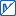 RSS for latest issueRSS for recent issuesReference exports + Linking options + FavouritesAccessibility